Publications:More information about my scientific activity can be found via links below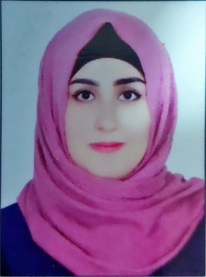 PersonalInformationNationality: IraqiDate and Place of Birth:  03/ 07 / 1993, Diyala-IraqAddress: Baqubah, Diyala, IraqNationality: IraqiDate and Place of Birth:  03/ 07 / 1993, Diyala-IraqAddress: Baqubah, Diyala, IraqEducationM.Sc. Degree in Electronic and communication Engineering, Al-Nahrain University, Collage of  Engineering (2020)B.Sc. Degree in  Electronic Engineering, Diyala University, Collage of  Engineering (2015)M.Sc. Degree in Electronic and communication Engineering, Al-Nahrain University, Collage of  Engineering (2020)B.Sc. Degree in  Electronic Engineering, Diyala University, Collage of  Engineering (2015)LanguagesEnglish and Arabic English and Arabic Work ExperiencesAssistant Lecturer at Bilad Alrafidain University College/ Department of Electric Power Techniques Engineering (Mathematics II), (Electric Circuits Analysis), (Programing Language (Matlab)), (Electrical Engineering Fundamentals), (electromagnetic field), and (Digital Signal processing (DSP)). (12\ 2020- 4\2023)Assistant Lecturer at Bilad Alrafidain University College/ Department of Electric Power Techniques Engineering (Mathematics II), (Electric Circuits Analysis), (Programing Language (Matlab)), (Electrical Engineering Fundamentals), (electromagnetic field), and (Digital Signal processing (DSP)). (12\ 2020- 4\2023)PublicationsJournal :PublicationsJournal :Haneen S. Aziz and Dhirgham K. Naji, “Printed 5G MIMO antenna arrays in smartphone handset for LTE bands 42/43/46 applications,” Progress In Electromagnetics Research M, Vol. 90, 167–184, 2020Haneen S. Aziz and Dhirgham K. Naji, “Compact dualband MIMO antenna system for LTE smartphone applications,” Progress In Electromagnetics Research C, Vol. 102, 13–30, 2020Haneen S. Aziz and Dhirgham K. Naji, “Printed 5G MIMO antenna arrays in smartphone handset for LTE bands 42/43/46 applications,” Progress In Electromagnetics Research M, Vol. 90, 167–184, 2020Haneen S. Aziz and Dhirgham K. Naji, “Compact dualband MIMO antenna system for LTE smartphone applications,” Progress In Electromagnetics Research C, Vol. 102, 13–30, 2020Research Gate 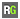 Haneen SOBHI | Research Assistant | collage of engineering | Research profile (researchgate.net)